Broj:	02-04-24/24Prača:	07.03.2024 godineNa osnovu člana 8. stav 3. tačka 6. te člana 13. i 35.  Zakona o principima lokalne samouprave u Federaciji Bosne i Hercegovine („Službene novine Federacije Bosne i Hercegovine“ broj: 49/06 i 51/09), člana 11. i 12 Zakona o raseljenim licima i povratnicima u Federaciji Bosne i Hercegovine i izbjeglicama iz Bosne i Hercegovine  („Službene novine Federacije Bosne i Hercegovine “, broj 15/05),člana 24 Statuta Općine Pale („Službene novine Bosansko-podrinjskiog kantona Goražde“, broj. 19/07, 11/08 i 6/13  ), člana 34. Pravilnika o kriterijumima i postupku odabira korisnika, dodjeli, načinu i uslovima korištenja stambenih jedinica u višestambenim zgradama izgrađenim u okviru regionalnog stambenog programa (“Službeni glasnik BiH” broj:18/16)  te  u skladu sa člano 26.  Odluke o osnivanju, upravljanju, raspolaganju i korištenju stambnog fonda uz primjenu principa socijalnog stanovanja („Službene novine Bosansko-podrinjskiog kantona Goražde“, broj. 15/14),  i članom 11 Odluke o stambenom zbrinjavanju korisnika kolektivnih vidova smještaja kroz implementaciju projekta “Zatvaranje kolektivnih centara i alternativnog smještaja putem osiguranja javnih stambenih rješenja”,  („Službene novine Bosansko-podrinjskiog kantona Goražde“, broj. 15/14), Općinsko vijeće  Pale na svojoj XLI  redovnoj sjednici održanoj dana 07.03.2024. godine,  d o n o s iODLUKUO KRITERIJUMIMA, USLOVIMA I POSTUPKU OSTVARIVANJA PRAVA NA SUBVENCIONIRANJE NAJAMNINE ZA STAN U STANOVIMA NAMJENJENIM ZA NEPROFITNO-SOCIJALNO STANOVANJEI – OPĆE ODREDBE Član 1.(Predmet Odluke)Ovom Odlukom utvrđuju se kriterijumi za subvencioniranje najamnine u stanovima namjenjenim za neprofitno-socijalno stanovanje (u daljem tekstu: subvencija), pravo na subvenciju, određivanje korisnika subvencije,  način provođenja postupka za ostvarivanje prava na subvenciju, kao i izvori finansiranja prava na subvenciju.Član2.(Osnovna načela za ostvarivanje prava na subvenciju)Kod razmatranja zahtjeva i utvrđivanja prava na subvenciju najamnine korisnicima koji su ostvarili pravo da stambene jedinice koriste prema principima socijalnog stanovanja, a u skladu sa utvrđenom procedurom dodjele tih stambenih jedinica, Općina Pale je dužan pridržavati se osnovnih načela po kojima je svaki korisnik tih stambenih jedinica obvezan i dužan: da se brine o zadovoljavanju svojih životnih potreba i potreba lica koje je po zakonu ili po drugom pravnom osnovu dužan da izdržava;da svojim radom, prihodima i imovinom doprinosi sprječavanju, otklanjanju ili ublažavanju vlastite socijalne ugroženosti, kao i socijalne ugroženosti članova svoje porodice, posebno djece i drugih članova porodice, koji ne mogu sami o sebi da se brinu.Sve činjenice  koje se odnose na posjedovanje pokretne i nepokretne imovine, porodično stanje, odnosno imovinski i socijalni status članova užeg porodičnog domaćinstva podnosioca zahtjeva utiču na priznavanje prava i obim subvencije najamnine.II –KRITERIJUMI I POSTUPAK STICANJA PRAVA NA SUBVENCIJU NAJAMNINEČlan 3.(Opći kriterijumi za subvenciju)Pravo na subvenciju najamnine imaju korisnici – lica odnosno porodice, kojima su dodijeljene stambene jedinice primjenom modela neprofitno - socijalnog stanovanja.Korisnik koji je ostvario pravo na korištenje stana po modelu neprofitno-socijalnog stanovanja može ostvariti pravo na subvencioniranje najamnine ukoliko su kumulativno ispunjeni slijedeći opći kriterijumi:Da su lica odnosno porodica bez imovine, koje nemaju u vlasništvu i/ili posjedu kuću, stan ili vikendicu na teritoriji Bosne i Hercegovine ili inostranstvu, odnosno nemaju odgovarajući stan u kući, stanu ili vikend objektu u vlasništvu roditelja ili supružnikovih roditelja na teritoriji Bosne i Hercegovine.Da lica, odnosno članovi njihovih porodičnih domaćinstava nisu prodali, poklonili, zamijenili, odnosno, drugim pravnim poslom otuđili u vlasništvu/suvlasništvu kuću, stan, vikendicu ili zemljište i na taj način se doveli u nepovoljan stambeni položaj;Da lica, odnosno članovi njihovih porodičnih domaćinstava nemaju zaključen ugovor o doživotnom izdržavanju ili ugovor o poklonu nekretnina;Da lica, odnosno članovi njihovih porodičnih domaćinstava nemaju, niti su ostvarili pravo na obnovu i pomoć za popravak ratom uništene ili oštećene porodične kuće ili stana, shodno Zakonu o raseljenim osobama i povratnicima u Federaciji Bosne i Hercegovine i izbjeglicama iz Bosne i Hercegovine; Lica čiji ukupni mjesečni prihodi po članu domaćinstva ne prelaze 15% od prosječne neto plaće u Kantonu, ostvarene u prethodnoj kalendarskoj godini (u daljem tekstu: prosjećna plaća).Član 4.(Posebni kriterijumi)Pravo na subvenciju najamnine ima lice odnosno porodica u stanju socijalne potrebe ukoliko je: korisnik stalne novčane pomoći;raseljeno lice;lice preko 65 godina starosti bez porodičnog staranja;mladi bračni par do 35 godina starosti ( u prosjeku);penzioner;nezaposleno lice;zaposleno lice sa izuzetno malim primanjima.Član 5.(Šta se smatra prihodom)Ukupan prihod zajedničkog porodičnog domaćinstva čine prihodi koje članovi domaćinstva ostvaruju po osnovu:Plata i drugih primanja iz radnog odnosa;Starosne, invalidske i porodične penzije:Poljoprivredne djelatnosti;Primanja po propisima boračko-invalidske zaštite i zaštite civilnih žrtava rata;Prihoda ostvarenih po osnovu privredne, uslužne i druge djelatnosti;Dopunskog rada.Prihodom od poljoprivredne djelatnosti u smislu stava1. tačka 3. ovog člana smatra se katastarski prihod iz prethodne godine koji se dijeli na 12 mjeseci sa brojem članova domaćinstva.Prihodom ostvarenim po osnovu imovinskog prava u smislu stava 1. tačka 5. ovog člana smatra se prihod ostvaren prodajom imovine, davanjem imovine u zakup ili najam.Prihodom u smislu stava 1.  ovog člana ne smatra se: stalna novčana pomoć,novčana naknada za pomoć i njegu od strane drugog lica, dječiji dodatak, nagrade, otpremnine, alimentacije, stipendije i jednokratne pomoći.Član 6.(Postupak za ostvarivanje prava na subvenciju)Postupak za ostvarivanje prava na subvenciju pokreće se na zahtjev korisnika kome je potreban ovaj vid zaštite ili na zahtjev njegovog zakonskog zastupnika, a na propisanom obrascu zahtjeva.Pokretanje postupka za ostvarivanje prava na subvenciju korisniku stana po principu neprofitno socijalno stanovanje može tražiti i nadležni Centar za socijalni rad, odnosno nadležna Općinska služba služba po službenoj dužnosti može pokrenuti postupak, nakon određenih saznanja ili obavijesti dobijenih od  fizičkih ili pravnih lica, a koja ukazuju na potrebu pokretanja postupka. Zahtjev za subvenciju podnosi se nadležnoj Općinskoj službi uz dostavljanje dokaza potrebnih za ostvarivanje ovog prava.Potrebne dokaze u postupku pokrenutom po službenoj dužnosti, a koji se ne pribavljaju po službenoj dužnosti, dužan je dostaviti korisnik u čiju korist je pokrenut postupak.Za ostvarivanje prava na subvenciju najma stana po modelu neprofitno-socijalno stanovanje, za korisnika i sve punoljetne članove njegovog porodičnog domaćinstva potrebni su slijedeći dokazi: Ovjerena izjava korisnika o činjenicama iz člana 3.stav dva, tačke:1,2,3,5 i 6-prilaže se uz obrazac zahtjeva (obrazac izjave će biti dostupan uz obrazac zahtjeva)za korisnika stalne novčane pomoći i dječijeg dodatka - dokaz pribavlja nadležna služba za stambene poslove po službenoj dužnosti za status raseljenog lica- dokaz pribavlja nadležna služba za stambene poslove po službenoj dužnostiza lice starije od 65 godina -  Izvod iz matične knjige rođenih - prilaže se uz obrazac zahtjevaza mlade bračne parove - Izvod iz matične knjige vjenčanih - prilaže se uz obrazac zahtjeva za nezaposleno lice - Uvjerenje  Zavoda za zapošljavanje ili Uvjerenje nadležne poreske službe da se ne vodi u evidenciji osiguranih lica - prilaže se uz obrazac zahtjevakućna lista-prilaže se uz obrazac zahtjeva dokaz o ukupnim prihodima:za visinu ukupnog prihoda zajedničkog porodičnog domaćinstava: platna lista/poslednji ček od penzije-prilaže se uz obrazac zahtjeva ovjerena izjava podnosioca zahtjeva o visini primanja po osnovu iz člana 5. stav jedan tačka 3. ove Odluke – prilaže se uz obrazac zahtjeva Uvjerenje nadležne poreske službe o visini primanja po osnovima iz člana 5.stav jedan, tačke: 5.,  6. i 7. ove Odluke – prilaže se uz obrazac zahtjevaza primanja po propisima boračko-invalidske zaštite i zaštite civilnih žrtava rata – dokaz                                                        pribavlja nadležna služba za stambene poslove po službenoj dužnostiU postupku rješavanja zahtjeva Općinska služba nadležna za stambene poslove dužna je voditi računa o načelima iz člana 2.ove Odluke, te u suradnji sa ostalim stručnim službama, institucijama i ustanovama može provjeriti sve navedene činjenice i dokumentaciju dostavljenu uz obrazac zahtjeva.Općinska služba nadležna za stambene poslove može od podnosioca zahtjeva tražiti, osim dokaza pobrojanih u stavu 5. ovog člana i dodatne dokaze za koje utvrdi da su potrebni radi utvrđivanja stvarnog stanja. Nakon provedenog postupka nadležna Općinska služba u skladu sa svojim ovlaštenjima i ovom Odlukom, donosi rješenje. Prije donošenja rješenja korisniku za kojeg se sredstva za subvenciju osiguravaju iz budžeta Općine Pale (korisnik koji ima status raseljenog lica), nadležna Općinska služba će tražiti saglasnost resornog ministarstva.  U postupku utvrđivanja prava na subvenciju za sve što nije propisano ovom Odlukom primjenjuju se odredbe Zakona o upravnom postupku.Član 7.(Sadržaj Obrasca zahtjeva)Obrazac zahtjeva treba da sadrži osnovne lične podatke, podatke koje se odnose na trenutne uslove stanovanje, broj članova domaćinstva, veličinu stana, visinu zakupnine i osnov za ostvarivanje prava na subvenciju, kao i posebne napomene u kojoj korisnik može upisati dodatane informacije koje su bitne za utvrđivanje prava na subvenciju.Obrazci za ostvarivanje prava na subvenciju će biti dostupni u pisarnici Općine Pale, kao i u Centrima za socijalni rad, odnosno nadležnim Općinskim službama.Obrazac se podnosi nadležnoj Općinskoj službi uz dostavljanje dokaza potrebnih za ostvarivanje navedenog prava.Član 8.(Žalbeni postupak)Protiv rješenja donesenog u prvom stepenu stranka ima pravo žalbe u roku od 8 dana od dana prijema rješenja.Žalba se u dva primjerka predaje neposredno ili putem pošte službi koja je donijela rješenje, a ista se izjavljuje nadležnom drugostepenom organu odnosno drugostepenoj komisiji za rješavanje po žalbi.Rješenje doneseno u drugom stepenu je konačno i protiv njega se ne može izjaviti žalba   .Član 9.(Revizija prava)Korisnici prava na subvenciju dužni su nadležnoj Općinskoj službi prijaviti svaku promjenu koja je od uticaja na obim ili prestanak prava, u roku od 15 dana od dana nastale promjene.Nadležna Općinska služba može u svako doba po službenoj dužnosti pokrenuti postupak revizije prava na subvencioniranje najmanine i utvrditi svaku okolnost koja utječe na prestanak ili obim prava.Ukoliko se u postupku utvrdi da je podnositelj zahtjeva dao neistinite podatke koji su utjecali na obim ili priznavanje prava, podnositelj zahtjeva je dužan vratiti iznos koji je ostvario davanjem neistinitih podataka.III- KRITERIJI ZA UTVRĐIVANJE VISINE SUBVENCIJEČlan 10.(Način određivanja visine subvencije)Za lica odnosno porodice koje koriste stanove u skladu s principima socijalnog stambenog zbrinjavanja, visina subvencije se određuje prema visini utvrđene neprofitne najamnine i utvrđene stope subvencije, a prema slijedećoj formuli:Vs = Vn x Ss	Vs  – visina subvencijeVn  – visina neprofitne najamnineSs   – stopa subvencije	Član 11.(Vrijeme važenja i stopa subvencije)Visina subvencije utvrđuje se najviše do visine najma stana i na period od dvanaest mjeseci uz mogućnost produženja podnošenjem novog zahtjeva pod jednakim uslovima kao i prilikom prvog ostvarenja prava.1.      Pravo na subvenciju najamnine u punom iznosu (stopa subvencije: 100), pod uvjetom iz člana 3. ove Odluke može ostvariti korisnik, ukoliko je on ili neko od članova njegovog porodičnog domaćinstva:korisnik stalne novčane pomoći;korisnik dječijeg dodatka;lice preko 65 godina starosti bez porodičnog staranja.2.    Pravo na subvenciju najamnine u iznosu od 50% (stopa subvencije: 50 ), pod uvjetom iz člana 3. ove Odluke može ostvariti korisnik,ukoliko je on ili neko od članova njegovog porodičnog domaćinstva:       -mladi bračni par do 35 godina starosti ( u prosjeku);       -penzioner;       -nezaposleno lice;       -zaposleno lice sa izuzetno malim primanjima.3.  Ostvarivanje prava na subvenciju najamnine po jednom kriterijumu isključuje ostvarivanje tog prava po drugom kriterijumu. IV- IZVORI FINANSIRANJAČlan 12.(Finansiranje subvencija)Sredstva za subvencioniranje najamnina se osiguravaju iz budžeta Općine Pale, a mogu se obezbjediti i sa viših nivoa vlasti, ili organa uprave u čijoj su nadležnosti zaštita raseljenih lica i izbjeglica te socijalna zaštita, kao i iz donatorskih sredstava.Sredstva za subvencioniranje najamnine  će se voditi na posebnom računu, odnosno na računu koji će se otvoriti za te namjene u budžetu Općine Pale.V- PRELAZNE I ZAVRŠNE ODREDBEČlan 13.(Izmjene i dopune Odluke)Izmjene i dopune ove Odluke vrše se po postupku i na način njenog donošenja.Član 14.(Stupanje na snagu)Ova Odluka stupa na snagu danom donošenja a naknadno će biti objavljena u „Službenim novinama Bosansko-podrinjskog kantona Goražde“.Stupanjem na snagu ove Odluke prestaje da važi Odluka o kriterijumima, uslovima i postupku ostvarivanja prava na subvencioniranje najamnine za stan u stanovima namjenjenim za neprofitno-socijalno stanovanje  („Službene novine Bosansko-podrinjskog kantona Goražde“, br.14/16).PREDSJEDAVAJUĆIMr.sc. Senad Mutapčić, dipl. ing. maš.Bosna i HercegovinaFederacija Bosne i HercegovineBosansko-podrinjski kanton GoraždeOpćina PaleOpćinsko vijeće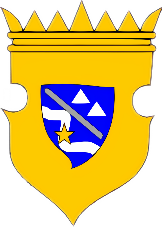 Bosnia and HerzegovinaFederation of Bosnia and HerzegovinaBosnian-Podrinje Canton of GoraždeMunicipality of PaleMunicipal Council